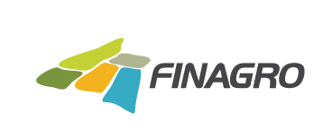 Anexo 7.3 Detalle de los campos para carga de pólizas.NombreValores VálidosObligatorioDescripciónNOVEDAD1 = Nueva póliza
2 = Modificación de una póliza ya cargada
4 = Cancelación de una pólizaSíIdentifica el tipo de reporte que se va a brindar a FINAGRO.
Las pólizas no podrán ser modificadas o canceladas hasta que cumplan el primer ciclo de revisiones en el Aplicativo ISA.TIPO_DE_SEGURO1 = Comercial o tradicional por rendimiento. 
2 = Comercial o tradicional por daño a planta. 
3 = Comercial tradicional híbrido. 
4 = Paramétrico o por índice 
5 = Otro – Si es “otro” es obligatorio especificar en “observaciones”
6 = Seguro Comercial pecuario o acuícolaSíCorresponde al tipo de seguro de la póliza registrada.CICLO_ACTIVIDAD1 = Corto
2 = Perenne (Ciclo mediano y tardío)
3 = Forestales
6 = Ambientes Controlados
7 = Ganadería Bovina Bufalina
8 = Actividades Acuícolas
9 = Actividades Avícolas
10 = Actividades Porcícolas
11 = Multiactividad
12= Actividad Ovino-caprina
13= Actividad ApícolaSíIndica el valor asegurado aplicable para cada ciclo o actividad - Tabla 1 del Título Séptimo del Manual de Servicios de FINAGRO.PRODUCTO_AGROPECUARIOVer detalle en hoja "Productos Agropecuarios" del Excel de Carga del Aplicativo ISASíIndica el nombre del producto agropecuario a asegurar (Ver hoja "Productos Agropecuarios" en el archivo de carga del Aplicativo ISA). 
Únicamente en el caso de que el producto no esté incluido en esta lista, se deberá reportar como Otros: corto, mediano y tardío, forestales o ambientes controlados, cítricos, frutales y diligenciar el campo "Detalle_Producto_Cultivo"DETALLE_PRODUCTO_CULTIVOTextoVer descripciónEs obligatorio en caso de que seleccione Otros, en los campos CICLO_ACTIVIDAD  y/o el PRODUCTO_AGROPECUARIO corresponda a "otros"; "cítricos",  "frutales", se debe detallar el producto que se está asegurando.
En el caso de Plantaciones Forestales, es obligatorio el campo y deberá revisar el detalle en la hoja del Excel de carga del Aplicativo ISA "Detalle_Forestales" en el archivo de carga del Aplicativo ISA.
TIPO_DOCUMENTO_TOMADOR1= Número de identificación tributaria (Nit)
2= Cédula de ciudadanía
4= Cédula de extranjería
5= Permiso por protección temporalSíTipo de documento del tomadorNRO_DCTO_TOMADORNuméricoSíSi es NIT incluir dígito de verificación (DV). 
No incluir espacios, puntos, comas ni guiones.NOMBRE_TOMADORTextoSíNombres o razón social completa del tomador. En caso de que el nombre corresponda a personas naturales diligenciar tal y como se establece en el documento de identidad y en el siguiente orden: Primer nombre; segundo nombre, primer apellido, segundo apellido. 
En el caso de personas jurídicas, tal y como aparezca en la Cámara de Comercio. TELEFONO_TOMADORNuméricoSÍCorresponde al número telefónico (fijo o celular), sin espacios, puntos, comas ni guiones.
* Fijo: debe empezar en 60 seguido del código indicativo de la cuidad y 7 números. 
* Celular: debe empezar en 3 y tener máximo 10 dígitos. TIPO_DOCUMENTO_ASEGURADO1= Número de identificación tributaria (Nit)
2= Cédula de ciudadanía
4= Cédula de extranjería
5= Permiso por protección temporalSíTipo de documento al que pertenece el aseguradoNRO_DCTO_ASEGURADONuméricoSíSi es NIT incluir dígito de verificación (DV). 
No incluir espacios, puntos, comas ni guiones.SEXO_ASEGURADOH = Hombre
M = MujerCorresponde al sexo del asegurado. Es obligatorio para personas naturalesFECHA_NACIMIENTO_ASEGURADOdd/mm/aaaaSICorresponde a la fecha de nacimiento registrada en el documento de identificación en el formato DD/MM/AAAA. Es obligatorio en caso de que el incentivo adicional sea "joven"NOMBRE_ASEGURADOTextoSÍNombres o razón social completa del asegurado. En caso de que el nombre corresponda a personas naturales diligenciar tal y como se establece en el documento de identidad y en el siguiente orden: Primer nombre; segundo nombre, primer apellido, segundo apellido. 
En el caso de personas jurídicas, tal y como aparezca en la Cámara de Comercio. TELEFONO_ASEGURADOnuméricoSíCorresponde al número telefónico (fijo o celular), sin espacios, puntos, comas ni guiones.
* Fijo: debe empezar en 60 seguido del código indicativo de la cuidad y 7 números. 
* Celular: debe empezar en 3 y tener máximo 10 dígitos. TIPO_DOCUMENTO_BENEFICIARIO1= Número de identificación tributaria (Nit)
2= Cédula de ciudadanía
4= Cédula de extranjería
5= Permiso por protección temporalSíTipo de documento al que pertenece el beneficiario. NRO_DCTO_BENEFICIARIOnuméricoSíSi es NIT incluir dígito de verificación (DV). 
No incluir espacios, puntos, comas ni guiones.NOMBRE_BENEFICIARIOTextoSíNombres o razón social completa del beneficiario. En caso de que el nombre corresponda a personas naturales diligenciar tal y como se establece en el documento de identidad y en el siguiente orden: Primer nombre; segundo nombre, primer apellido, segundo apellido. 
En el caso de personas jurídicas, tal y como aparezca en la Cámara de Comercio. MUNICIPIOVer detalle en hoja "Municipios" del Excel de carga del Aplicativo ISASíCódigo del Municipio del listado codificados por el DANE (ver hoja "Municipios" del Excel de carga del Aplicativo ISA)VEREDAAlfanuméricoSíNombre de la vereda en donde se ubica la actividad aseguradaFINCAAlfanuméricoSíNombre de la finca en donde se ubica la actividad aseguradaCOORDENADA_LATITUDEjemplo: 6,24858SíCorresponde a la coordenada latitud de un punto ubicado al extremo noreste del lote sujeto a seguro. decimales.   Se debe registrar en decimales. No debe incluir espacios internos ni caracteres diferentes a los solicitados.

En caso de requerir entregar esta información de forma posterior o en un archivo adicional, deberá comunicarlo a la Dirección de Incentivos y SubsidiosCOORDENADA_LONGITUDEjemplo: longitud: 
-75,57600    SíCorresponde a la coordenada longitud de un punto ubicado al extremo noreste del lote sujeto a seguro. Se debe registrar en decimales. No debe incluir espacios internos ni caracteres diferentes a los solicitados.

En caso de requerir entregar esta información de forma posterior o en un archivo adicional, deberá comunicarlo a la Dirección de Incentivos y SubsidiosNUMERO_DE_POLIZAAlfanumérico. No admitirá ningún tipo de carácter especial (*-/&#"!)SíCorresponde al número único de identificación de una póliza. Será el identificador único de la póliza y de sus cambios (endosos, adiciones, entre otros) en el Aplicativo ISA. 

No podrán existir modificaciones a una misma póliza bajo un número distinto. deberá coincidir con el número reportado a través del informe de siniestros.  UNIDADES_ASEGURADASNuméricoSíCorresponde al número de unidades agrícolas (hectáreas), pecuarias (animales), avícolas (animales), acuícolas (toneladas) y apícolas (colmenas).

En caso de registrar aseguramiento de "multiactividad"  debe registrarse el valor de "1", que corresponde a unidad de producciónCOBERTURA_NATURAL_S_NS = si tiene esta cobertura
N = no tiene esta coberturaSíLa póliza tiene coberturas naturales adicionales a las citadas. Es obligatorio incluir el listado de estas coberturas dentro del campo "OBSERVACIONES".COBERTURA_BIOLOGICA_S_NS = si tiene esta cobertura
N = no tiene esta coberturaSíLa póliza tiene coberturas biológicas. Es obligatorio incluir el listado de estas coberturas dentro del campo "OBSERVACIONES".COBERTURA_MERCADO_S_NS = si tiene esta cobertura
N = no tiene esta coberturaSíLa póliza tiene coberturas de mercado. Es obligatorio incluir el listado de estas coberturas dentro del campo "OBSERVACIONES".COBERTURA_ANTROPICO_S_NS = si tiene esta cobertura
N = no tiene esta coberturaSíLa póliza tiene coberturas antrópicas. Es obligatorio incluir el listado de estas coberturas dentro del campo "OBSERVACIONES".FECHA_GENERACIONdd/mm/aaaaSí Fecha en formato dd/mm/aaaa. Corresponde a la fecha en que se expide la póliza. En caso de tratarse de una póliza modificada, se registrará la fecha de dicha modificación (endosos o complemento).VIGENCIA_DESDEdd/mm/aaaaSíCorresponde a la fecha de inicio de la vigencia de la póliza.VIGENCIA_HASTAdd/mm/aaaaSíCorresponde a la fecha de finalización de la vigencia de la póliza.FECHA_CANCELACIONdd/mm/aaaaVer descripciónCorresponde a la fecha en que se cancela la póliza.
Es un campo obligatorio si la novedad es "4"VALOR_ASEGURADOSolo númerosSíCorresponde al valor aseguradoVALOR_PRIMASolo númerosSíCorresponde al valor o costo del seguroTIPO_DE_PRODUCTOR0 = Pequeño productor1 = Mediano productor3 = Gran productor4 = Entes territoriales34 = Pequeño productor de ingresos bajosSíIdentifica el tipo de productor. Este es identificado por FINAGRO si se encuentra en las bases de datos de la Entidad.  De no aparecer en dichas bases de datos, la aseguradora deberá contar con el formato de certificación individual o masivo relacionado en el Anexo V.BOLSA_NACIONALTextoSíIdentifica el nombre de la bolsa por medio del cual se solicita los recursos del incentivo. Cada una, tiene un presupuesto asignado relacionado a los siguientes nombres:

“Pequeños” 
“Medianos” 
“Crédito”“Territoriales”
“Unificada”
"No aplica": Este nombre de bolsa aplica únicamente en el caso que se cierre el programa nacional y solo se registre incentivos con cargo a los contratos del ISA territorial.PORCENTAJE_NACIONAL2 dígitos sin decimales y sin caracteres especialesSíPorcentaje total de incentivo sobre la prima establecido por la CNCA (Hoja Incentivos 2024)VALOR_INCENTIVO_NACIONALSolo númerosSíCorresponde al valor de del incentivo sobre la prima establecido por la CNCA para seguroBOLSA_TERRITORIALTextoNOIdentifica el nombre de la bolsa, por medio del cual se solicita los recursos del incentivo territorial. Cada bolsa, tiene un presupuesto asignado. ejemplo:

"Norte de Santander”

En caso de generarse contratos adicionales, se informará a través de Circular el nombre de dicha bolsa.PORCENTAJE TERRITORIALNuméricoSICorresponde al porcentaje que aplique según el departamento. Puede ser un valor de cero "0" a cien "100". No puede estar vacío.VALOR_INCENTIVO_TERRITORIALNuméricoSICorresponde al valor de del incentivo sobre el valor la prima, establecida por el territorio. En caso de que no aplique a incentivo territorial, se debe dejar vacío.INCENTIVO_ADICIONAL1= Mujer
2= Joven
3= NARP 
4= Crédito 5%
5= Crédito 10%
6= Zomac Pdet
7= MADR o Entidades adscritas8=Comunidades indígenas y étnicasNOCorresponde a los incentivos adicionales establecidos para:
 * Pequeño productor de ingresos bajos cuando:
El sexo del asegurado de acuerdo a su cédula es mujer= 1
El asegurado es joven, es decir su edad se encuentra entre los 18 y 28 años de acuerdo con la fecha de nacimiento establecida en la cédula= 2
El asegurado pertenece a comunidades NARP: 3
El asegurado tiene un crédito en condiciones FINAGRO y accederá al 5% adicional de incentivo: 4
Si la actividad asegurada está ubicado en municipios listados en ZOMAC o PDET: 6
El asegurado hace parte de los beneficiarios del MADR o entidades adscritas: 7El asegurado hace parte las comunidades indígenas y étnicas: 8

* Pequeño y mediano productor cuando:
El asegurado tiene un crédito en condiciones FINAGRO y accederá al 10% adicional de incentivo: 5

En los casos que no aplique a incentivo adicional, se debe dejar vacío. Estos incentivos no son acumulables, por ende, solo se deberá reportar aquel que está utilizando para ingresar al incentivo adicional.VALOR_ACTIVOSNuméricoVer descripciónEs obligatorio para todos los registros, excepto para el tamaño de tipo de productor 4=entes territorialesINGRESOS_ANUALESNuméricoVer descripciónEs obligatorio para todos los registros, excepto para el tamaño de tipo de productor 4=entes territorialesFECHA_CORTEdd/mm/aaaaVer descripciónEs obligatorio para todos los registros, excepto para el tamaño de tipo de productor 4=entes territorialesOBSERVACIONESTextoVer descripciónEs obligatorio si: 
Reporta modificación o cancelación. 
